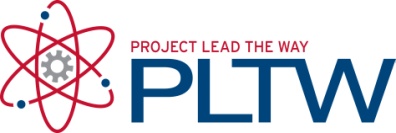 IntroductionWhen a property is developed, it is important to understand that changes to watershed characteristics (i.e., land use, slope, soil type, vegetative cover) will change the amount of storm water runoff from the site. Development typically increases runoff and negatively affects water quality, which may impact downstream property owners and the environment as site storm water flows into drainage swales, ponds, creeks, or rivers.Several different methods are used by civil engineers to assess the hydrology of a site. In this activity, you will calculate peak runoff using the rational method.EquipmentCalculatorJournalProcedureFor small drainage areas, the peak runoff can be easily computed using the rational formula. The formula is:Q=CfCiAQ = Peak runoff rate in cubic feet per second i = Rainfall intensity in inches per hour (see map)A = Drainage area in acresC = Runoff coefficient (see table)Cf=Runoff coefficient adjustment factor (see table)For ExampleSuppose a developer purchased a three acre farm in Nashville, TN (in the middle of the state). As part of the project, a 30,000 sq ft asphalt parking lot area will be placed on one side of the three acre farm. The 10-year 1-hour rainfall chart (see map) indicates that the rainfall amount is 2.17 inches/hour. Solve the rational formula to determine the peak flow of the property prior to development (pre-development) and after the addition of the asphalt parking lot (post-development).  Part 1: Calculation of site runoff prior to addition of parking lotPre-developmenti = 2.17 in. (see Precipitation Intensity Estimates chart)A = 3 acresC = 0.18 (average Rational Runoff Coefficient for farmland, see chart)Cf= 1.0Q = CfCiA =(1.0)(0.18) (2.17 in/hr) (3 ac) = 1.2 cfsPart 2: Calculation of site runoff for parking lot. The additional runoff from the impermeable, asphalt parking lot must be accounted for.Post-developmentI = 2.17 in. (see Rainfall Intensity map or Precipitation Intensity Estimates table)A1 = 30,000 sq ft or 0.69 acres (parking lot)A2 = 3 acres – 0.69 acres = 2.31 acres (farmland minus parking lot)C1 = 0.95 (conservative coefficient for parking lot, see chart)C2 = 0.18 (average coefficient for farmland, see chart)A composite runoff coefficient (Cc) must be calculated that reflects the post-development watershed characteristics before calculating the peak runoff when the parking lot is added to the farmland.Use the composite runoff coefficient in the rational formula to determine the runoff when the parking lot is added to the farmland.Q = CfCiA = (1.0)(0.36) (2.17 in/hr) (3 ac) = 2.3 cfsPart 3: Therefore, the peak runoff has increased from approximately 1.2 cfs to 2.3 cfs (nearly double) for a total change of 1.1 cfs as a result of paving over 30,000 sf (23% of property) of previously permeable farmland.  The engineer uses this information to create a storm water management plan for the site. The storm water management plan would include drainage swales (i.e., ditches) that direct site runoff to a detention basin. The basin will hold the site runoff and control the release of water to a maximum Q that is equal to the pre-development peak runoff.Precipitation Intensity Estimate Tables or IDF charts can be used as an alternative to rainfall intensity maps.To obtain a Precipitation Intensity Table for locations within the United States, visit the Hydrometeorological Design Studies Center Precipitation Frequency Data Server at http://hdsc.nws.noaa.gov/hdsc/pfds/index.html. Choose the applicable state. Then choose Precipitation Intensity as the data type and Partial duration for the Time series type. Next select the location and depress the Submit site button. The Precipitation Intensity Estimates for Nashville follow. Note that the 10 yr – 1 hr intensity from the table differs slightly from the intensity map. In general the tabulated values should be more accurate.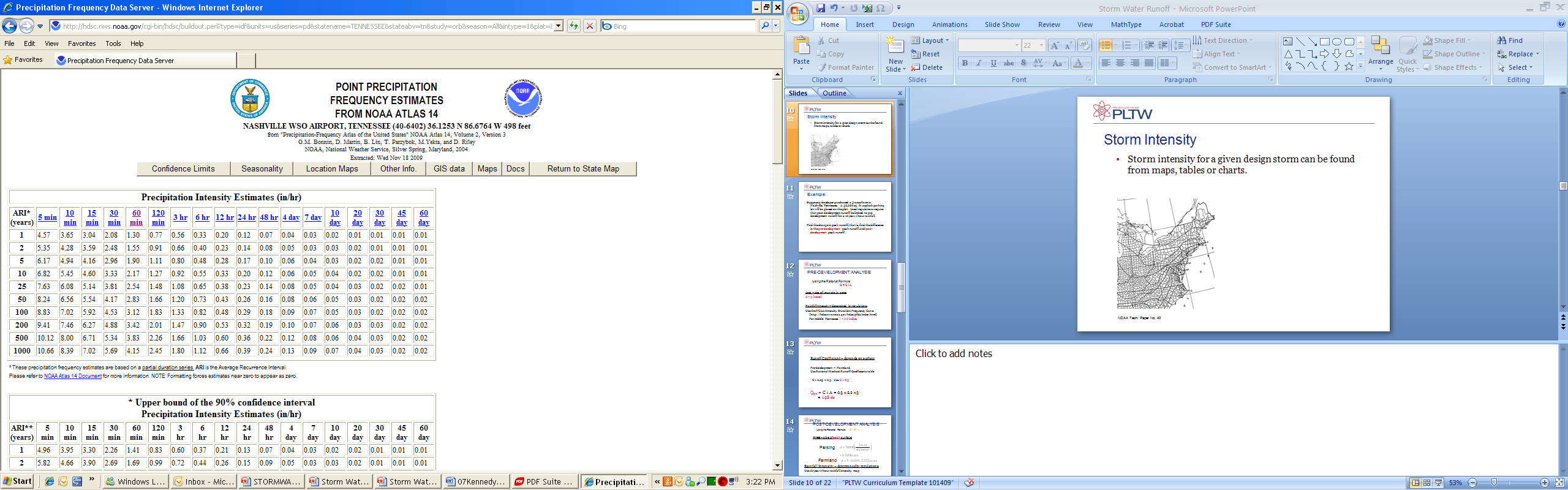 Lindeburg, M. R. (1994). Civil engineering reference manual (9th ed.). Belmont, CA: Professional Publications, Inc.Runoff Coefficient Adjustment FactorProcedure Use the rational formula to calculate the answers to each of the following. Show all of your work. Use the rational formula to calculate the change in runoff for our Habitat for Humanity developed site.What is the change in storm water runoff for our Habitat for Humanity project site of 29,257 sq.ft. site that was a lawn, well drained (sandy soil) before construction less than 2% ground slope? You built a two bedroom, three bedroom, or four bedroom home and a driveway was built on the site-roughly find your square footage. The remainder of the site will remain lawn in well drained, sandy soil that has a slope of less than 2%. The design storm is a 25-yr 1-hr storm. Use average runoff coefficients for lawn pre-development , but use conservative values for the post-development lawn, roof(for your house) and driveway runoff coefficients. Remember to use the runoff coefficient adjustment factor for a recurrence interval greater than 10 years. Note: Use Hydrometeorological Design Studies Center Precipitation Frequency Data Server at http://hdsc.nws.noaa.gov/hdsc/pfds/index.html to estimate the precipitation intensity.ConclusionWhat impact does adding an asphalt parking lot have on the site runoff on a farm?How can you limit the downstream negative effects of storm water runoff?Activity 2.3.11 Calculating Property Drainage	Activity 2.3.11 Calculating Property Drainage	10-Year 1-Hour Rainfall (in.)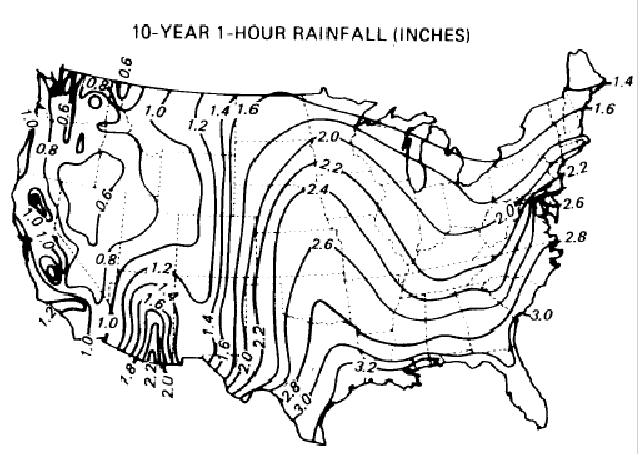 Rational Method Runoff CoefficientsRational Method Runoff CoefficientsCategorized by SurfaceCategorized by SurfaceForested0.059—0.2Asphalt0.7—0.95Brick0.7—0.85Concrete0.8—0.95Shingle roof0.75—0.95Lawns, well drained (sandy soil)Lawns, well drained (sandy soil)Up to 2% slope0.05—0.12% to 7% slope0.10—0.15Over 7% slope0.15—0.2Lawns, poor drainage (clay soil)Lawns, poor drainage (clay soil)Up to 2% slope0.13—0.172% to 7% slope0.18—0.22Over 7% slope0.25—0.35Driveways, walkways0.75—0.85Categorized by UseCategorized by UseFarmland0.05—0.3Pasture0.05—0.3Unimproved0.1—0.3Parks0.1—0.25Cemeteries0.1—0.25Railroad yard0.2—0.40Playgrounds (except asphalt or concrete)0.2—0.35Business DistrictsBusiness DistrictsNeighborhood0.5—0.7City (downtown)0.7—0.95ResidentialSingle-family0.3—0.5Multi-plexes, detached0.4—0.6Multi-plexes, attached0.6—0.75Suburban0.25—0.4Apartments, condominiums0.5—0.7IndustrialIndustrialLight0.5—0.8Heavy0.6—0.9Return Period Cf 1, 2, 5, 10 1.0 25 1.1 50 1.2 100 1.25 